OUR MISSIONThe Sick Leave Bank provides a resource of paid medical leave when your sick leave has expired due to a catastrophic personal illness or injury, or quarantine, that is  prolonged & incapacitating to the extent that you are prevented from temporarily performing your professional duties.  The committee objectively reviews each request in an effort to assist you while safeguarding the assets of the group at large.  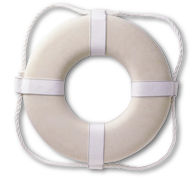 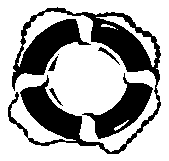 